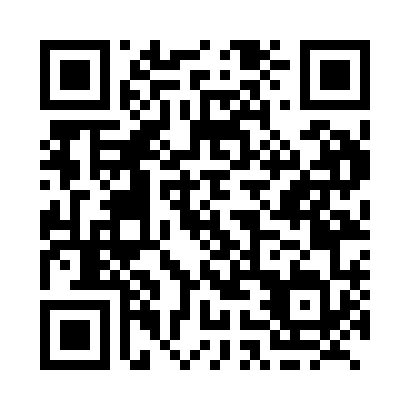 Prayer times for Aetna, Alberta, CanadaWed 1 May 2024 - Fri 31 May 2024High Latitude Method: Angle Based RulePrayer Calculation Method: Islamic Society of North AmericaAsar Calculation Method: HanafiPrayer times provided by https://www.salahtimes.comDateDayFajrSunriseDhuhrAsrMaghribIsha1Wed4:246:111:306:358:5010:382Thu4:216:091:306:368:5210:403Fri4:196:071:306:378:5310:424Sat4:166:061:306:388:5510:445Sun4:146:041:306:398:5610:476Mon4:116:021:306:398:5810:497Tue4:096:011:296:408:5910:518Wed4:065:591:296:419:0010:549Thu4:045:581:296:429:0210:5610Fri4:025:561:296:439:0310:5811Sat3:595:551:296:449:0511:0112Sun3:575:531:296:449:0611:0313Mon3:555:521:296:459:0711:0514Tue3:525:511:296:469:0911:0815Wed3:505:491:296:479:1011:1016Thu3:485:481:296:489:1111:1217Fri3:455:471:296:489:1311:1518Sat3:435:451:296:499:1411:1719Sun3:415:441:296:509:1511:1920Mon3:395:431:306:519:1711:2221Tue3:375:421:306:519:1811:2422Wed3:355:411:306:529:1911:2523Thu3:355:401:306:539:2011:2524Fri3:355:391:306:549:2111:2625Sat3:345:381:306:549:2311:2626Sun3:345:371:306:559:2411:2727Mon3:335:361:306:569:2511:2828Tue3:335:351:306:569:2611:2829Wed3:335:341:306:579:2711:2930Thu3:325:341:316:589:2811:2931Fri3:325:331:316:589:2911:30